Тип проекта: информационно-познавательный, долгосрочный.Цель проекта:Закрепление представлений об удивительном мире насекомых.Задачи проекта:- расширять представления детей о насекомых;-формировать умение понимать простейшие взаимосвязи в природе;- воспитывать экологическую культуру, бережное отношение к природе;- обогащать словарный запас детей;- развивать познавательный интерес у детей старшего дошкольного возраста.Интеграция образовательных областей:Познавательное развитие, социально-коммуникативное развитие, речевое развитие, художественно-эстетическое развитие, физическое развитие.Участники проекта: воспитатели, дети старшей группы, родители.Сроки проведения: долгосрочный (июнь - август).Автор-разработчик: Сопова Н.В. воспитатель.Обеспечение проекта:Материально-техническое оборудование: проектор, ноутбук, фотоаппарат.Актуальность:Экологическое образование дошкольников является одной из наиболее актуальных проблем современного общества. Мир природы одним из первых вступает в контакт с малышом и оказывает огромное влияние на его ум, чувства, эмоции, физическое развитие. Детей с раннего возраста необходимо знакомить с объектами живой и неживой природы, развивать наблюдательность, мышление, речь, воспитывать любовь и бережное отношение к природе.В процессе экологического образования ребенок получает знания, которые помогают ему понять, что и он сам является частью природы, как и многие живые существа, что между всеми объектами природы существует тонкая и хрупкая взаимосвязь.По отношению к окружающему миру ребенок со своей любознательностью, неуемной жаждой открытия, познания нового, неизведанного выступает как активный исследователь, первооткрыватель, творческая личность.Задача взрослых заключается в том, чтобы поддержать исследовательскую активность ребенка, способствовать формированию и развитию таких важных процессов, как саморазвитие, самовоспитание и самообучение. Необходимо познакомить ребенка с простейшими правилами и приемами самостоятельной исследовательской деятельности в природе, с применением добытых знаний. Радость от самостоятельно полученных сведений стимулирует дальнейшую познавательную активность дошкольников, развивает их интерес к миру природы.Проблема:С наступлением летнего периода у детей стало наблюдаться повышенное внимание к насекомым, которые появились на территории детского сада: Как называются? Чем питаются? Где живут? Кусаются или нет?Мир насекомых очень разнообразен и интересно устроен. Он доступен для наблюдения каждому, находится, что называется «у нас под ногами», поэтому я решила выбрать данную тему для нашего проекта. Полученным опытом будет интересно поделиться с коллегами, воспитанниками других групп.Планируемыерезультаты:Для воспитанников:-  обогащение словаря детей названиями насекомых: бабочка, стрекоза, муравей и др.-  сформируются простейшие представления об особенностях внешнего вида насекомых: количество ног,  наличие крыльев и др., издаваемых звуках (жужжит, стрекочет).-  расширятся представления о пользе или вреде, которые насекомые приносят людям, животным и растениям.-  бережное отношение к насекомым.Для родителей:-  высокая степень информированности родителей о развитии ребенка.- повысится интерес к совместной деятельности по изучению  удивительного мира насекомых;-  творческая активность родителей через включение в проект.Для педагогов:-  реализация творческого потенциала;-  удовлетворенность собственной деятельностью.Форма проведения итогового мероприятия проекта: Развлечение:Театрализованное  представление: «Под грибом».Продукт проекта:-оформленный проект;- конспекты занятий, развлечения, викторины;- презентация на тему «Мир насекомых»;-фотоотчет.Технология проекта и этапы реализации проектаПодготовительный этапданного проекта заключался в создании педагогами вариативной формой планирования организованной деятельности детей  подбором темы, соответствующей возрасту детей.1 этап – подготовительный:Формирование устойчивого интереса к тематике проекта2 этап – основной:Организация и проведение тематической образовательной деятельности3 этап – итоговыйИтог реализации данного проекта:- приобретены глубокие знания о жизни живых объектов природы: растений леса, сада, луга, птиц и насекомых.-  сформированы начальные природоведческие, природоохранительные знания и навыки экологически грамотного поведения в природе;-  появился ярко выраженный интерес к объектам и явлениям природы;-  участие детей в проектной деятельности оказало позитивное влияние на развитие личностных качеств, как отзывчивость, сочувствие, сопереживание,  ответственность за свое поведение в природе;- произошли существенные изменения в поведении детей: преобладание положительных эмоций; исчезновение агрессивных тенденций и появление доброжелательности между детьми.- появилась положительная динамика: в снижении интенсивности проявлений тревожности, страхов.- к экологическому проекту привлечены родители. Экологическое просвещение родителей дает большой плюс в экологическом воспитании детей детского сада.Работа с родителями:- оформление папки – передвижки «Научите детей любить природу!»;- организация выставки художественной литературы по экологическому воспитанию для семейного чтения;- консультация для родителей «Правила поведения в природе».-  создание выставки: «Давай те  беречь природу» (поделки из природного материала).Список используемой литературы:Горькова Л.Г., Кочергина А.В., Обухова Л.А. Сценарии занятий по экологическому воспитанию: средняя, старшая, подготовительная группы. – М.: Вако,2011. – 240 с. – (Дошкольники: учим, развиваем, воспитываем).Зенина Т.Н. «Циклы наблюдений за объектами природы» Старший дошкольный возраст. Учебно-методическое пособие. – М.: Центр педагогического образования, 2009.Зенина Т.Н. «Конспекты занятий по ознакомлению дошкольников с природными объектами». Учебное пособие. – М.: Педагогическое общество России, 2008.Лыкова И.А. Изобразительная деятельность в детском саду: планирование, конспекты занятий, методические рекомендации.  – М.: «КАРАПУЗ-ДИДАКТИКА», 2008.Масленникова О.М., Филиппенко А.А. Экологические проекты в детском саду.– Волгоград: Учитель,2011.Николаева С.Н. Система работы с детьми в старшей группе детского сада.  –М.: МОЗАИКА-СИНТЕЗ,2010.Николаева С.Н. Методика экологического воспитания дошкольников. Учебное пособие.–М.: Издательский центр «Академия», 2001.Рыжова Н.А. «Экологическое образование в детском саду». – М.: Изд. Дом «Карапуз», 2001.Занятие «Ожившие камушки»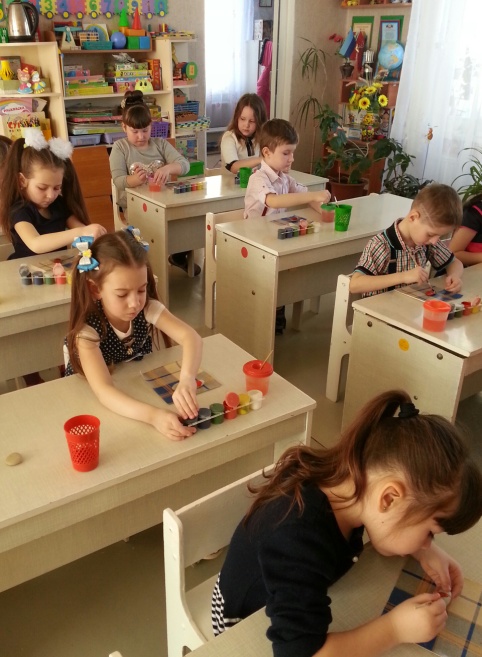 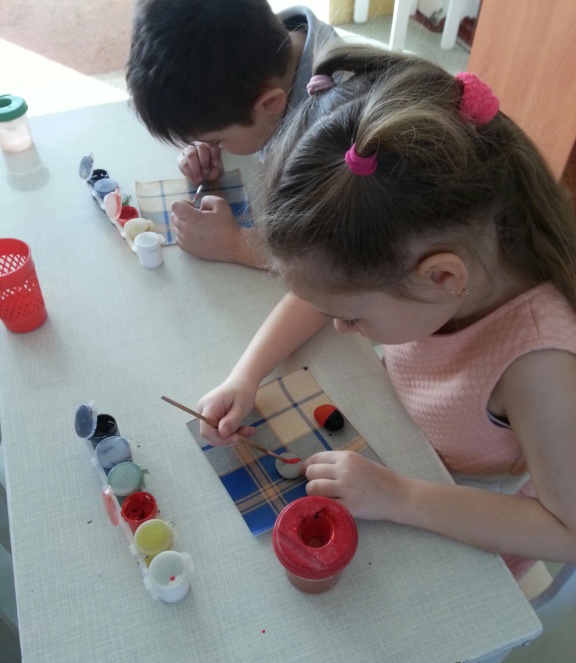 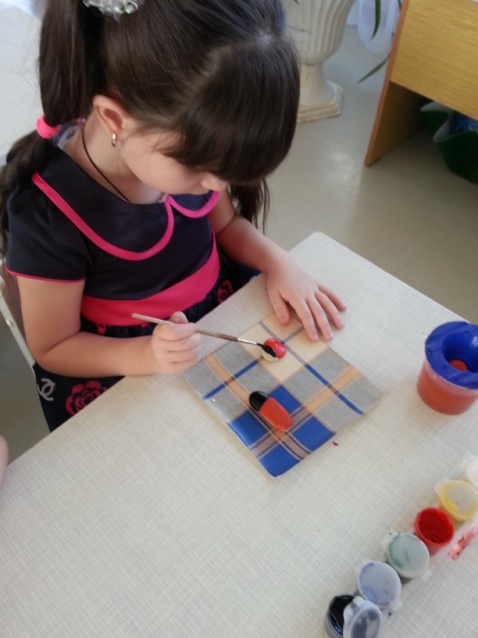 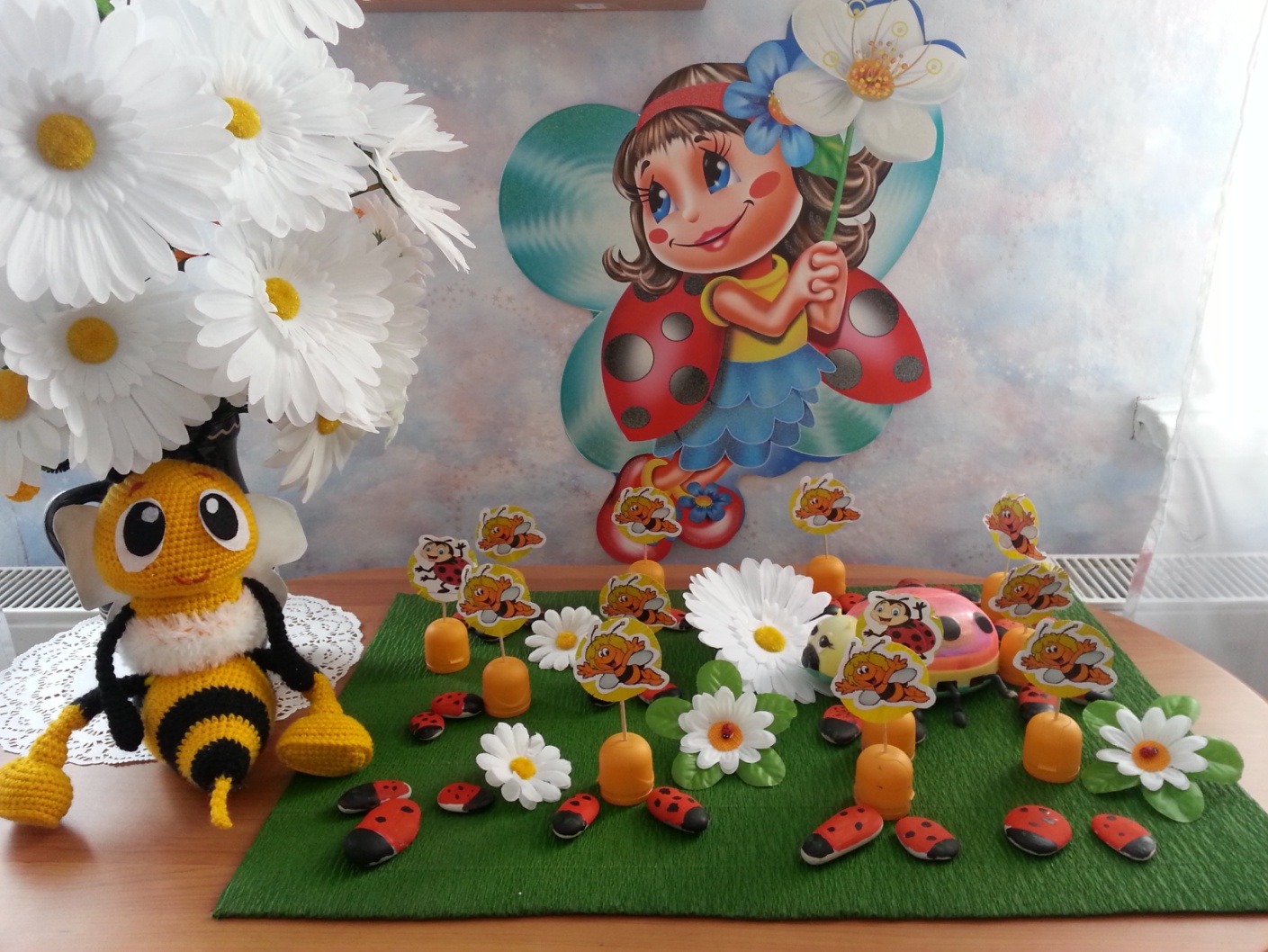 Таинственный мир насекомых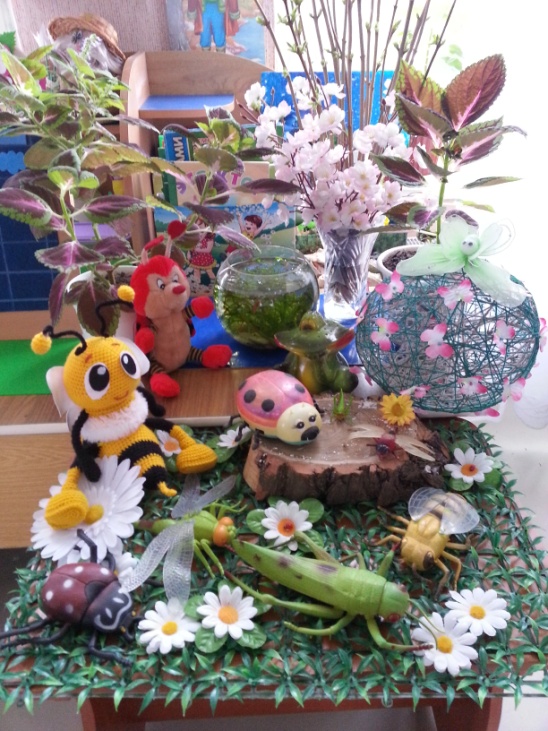 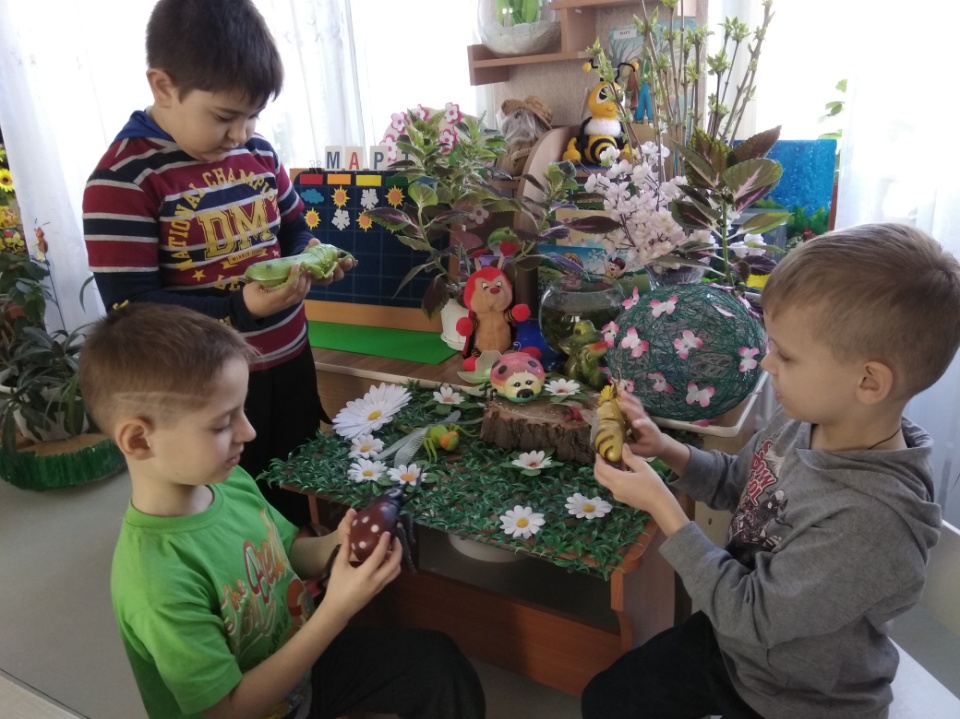 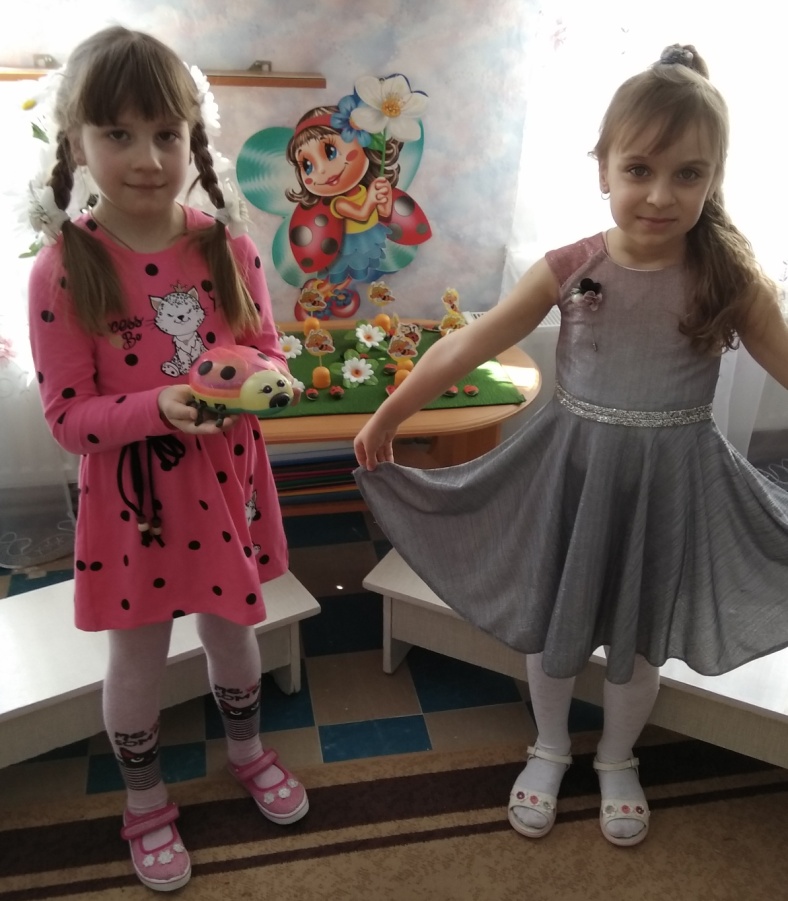 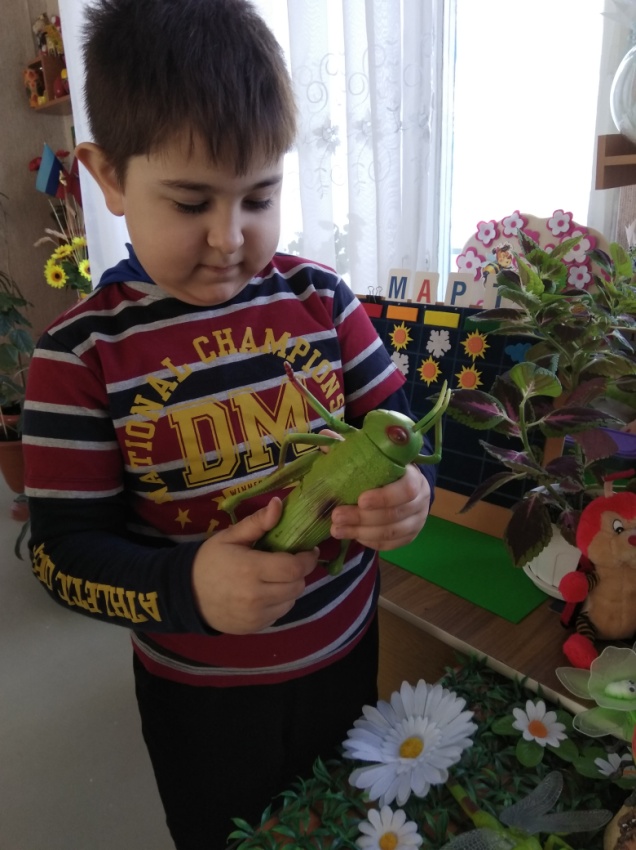 Путешествие в Фиолетовый лес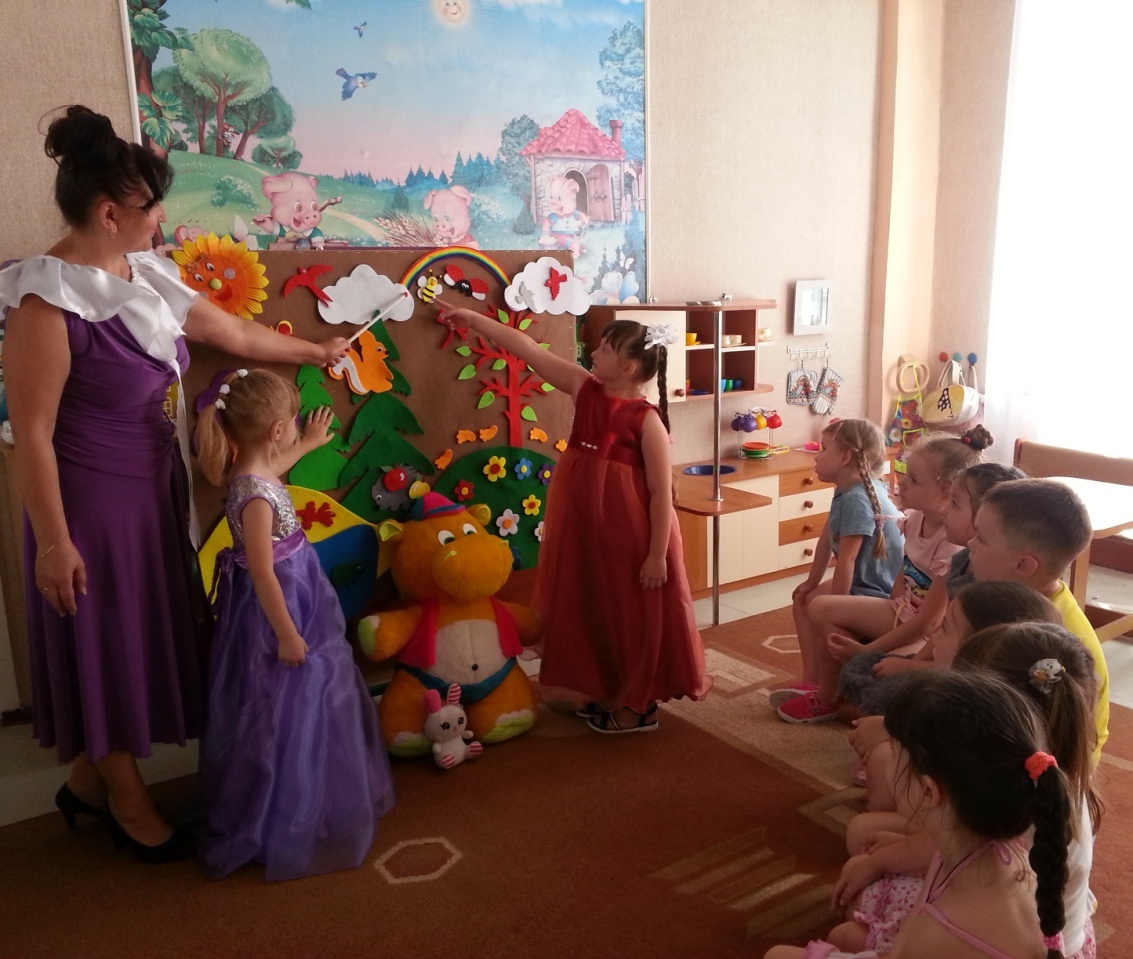 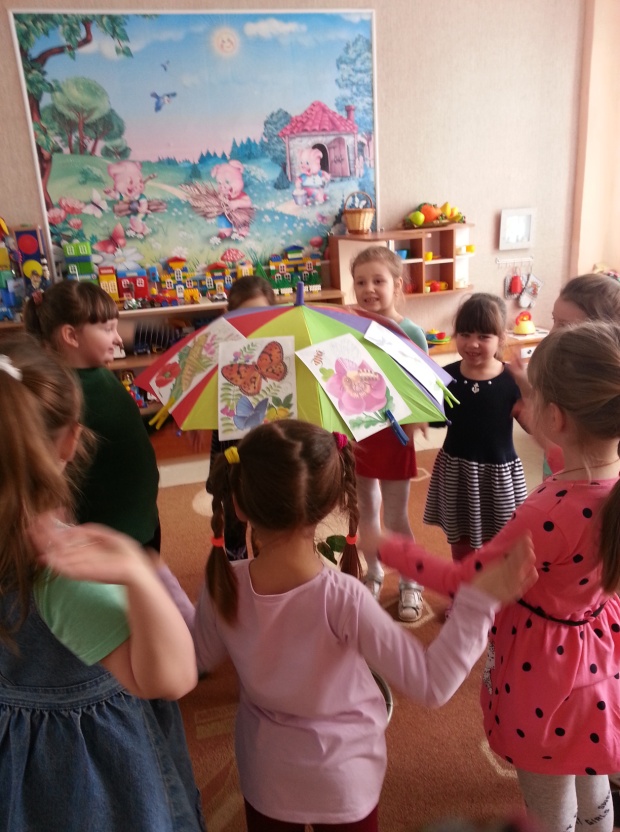 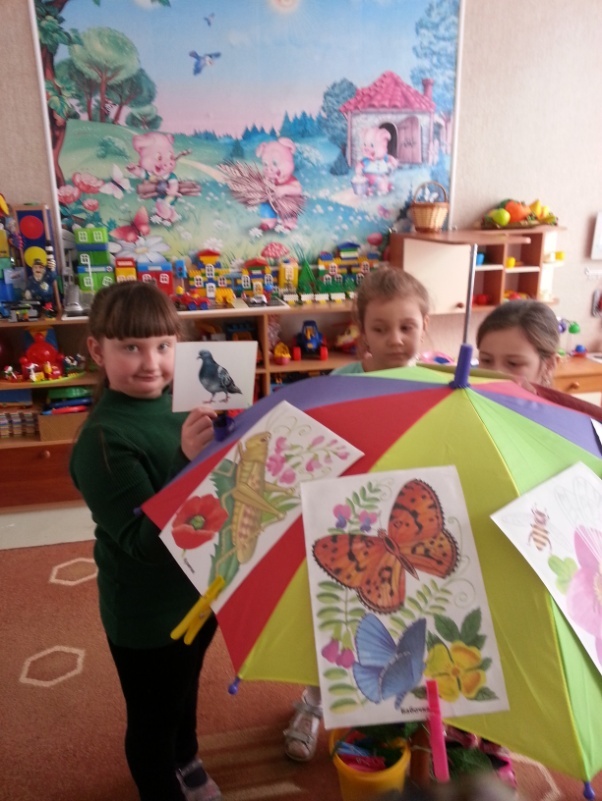 Деятельность педагогаВзаимодействие с семьёйДеятельность с детьмиПодбор и изучение методической литературы.Составление плана работы над проектом.Определение цели, задач проекта, сроков реализации, предполагаемого результатаОпределение времени в режиме группы для реализации проекта.Подбор методической, научно-популярной и художественной литературы, иллюстративного и дидактического материала по данной теме, оборудования для проведения работы.Создание предметно развивающей среды по теме проекта.Анкетирование родителей «Что мы знаем об удивительном мире насекомых.Беседа с родителями о предстоящем проекте, необходимости их участия в нем.Оформление родительского уголка, размещение рекомендаций родителям по работе с детьми по проекту.Чтение энциклопедий, рассматривание  коллекций насекомых, иллюстраций.Наблюдение за поведением насекомых в естественных условиях.Образовательная деятельностьВид деятельностиСодержание деятельностиЗадачиСоциально – коммуникативное развитиеИгровая, познавательная, коммуникативнаяДидактические игры:«Медведь и пчелы»«Пчелки и ласточка»«Чей домик?», «Найди тень насекомого», «Подбери пару» (насекомые), «Бабочка и цветок», «Лото» (насекомые). Экологический зонтик  «Что лишнее?».Формировать умение сочетать образно – игровые движения с произношением текста.Уточнить представление о насекомых.Закреплять знания о взаимосвязи в природе.Воспитывать бережное отношение ко всему живому.Социально – коммуникативное развитиеИгровая, познавательная, коммуникативнаяСюжетно-ролевые игры:«Юные натуралисты»Формирование умения творчески развивать сюжет игрыСоздать условия для расширения и углубления знаний  взаимоотношений человека с природойСоциально – коммуникативное развитиеИгровая, познавательная, коммуникативнаяБеседы на тему:«Таинственный мир насекомых»Активизировать разговорную речь. Через беседы дать необходимые знания по теме, расширить имеющиеся.Познавательный, познавательно-исследовательский, продуктивныйОпытно-исследовательская  деятельность:Работа с дневником летних наблюдений за насекомыми.Ежедневные наблюдения за насекомыми на участке детского сада с целью: изучить строение насекомых, способы их передвиженияи места обитания. Игра- путешествие:«Таинственная полянка»Виртуальная экскурсия: «Мир глазами насекомых» Занятия на тему:«Путешествие в мир насекомых»Ознакомление с правилами безопасного поведения в природе.Формировать у детей представление о насекомых, их строении, пользе для людей и растений, о взаимосвязи любого живого организма со средой обитания. Ввести в активный словарь детей обобщающее понятие «насекомые». Продолжать упражнять в составлении предложений разных конструкций.Воспитывать доброе отношение к насекомым.Речевое развитиеСоциально – коммуникативноеСоставление описательных рассказов о цветах, насекомых, птицах.Рассказывание из личного опыта «Как я помогаю природе».Чтение художественной литературы:А.Л.Барто «Жук»В. Бианки «Приключение муравьишки».И.А. Крылов «Стрекоза и муравей».А.Л.Барто «Мы не заметили жука».К.Чуковский «Тараканище».А.А.Усачев «Божья коровка»К.Чуковский «Муха-цокотуха».В.Г. Сутеев «Под грибом».Развивать разговорную монологическую речь детей, обогащать знаниями, формировать положительные эмоцииРазвивать речь, умение строить рассказ-описание, передавать содержание сказки, не нарушая последовательность изложения.Учить детей внимательно слушать произведение, понимать его содержание, отвечать на вопросы по тексту.Закреплять умение запоминать последовательность развития сюжета.Поддерживать интерес к художественному слову.Художественно -  эстетическое развитиеПродуктивный,  творческийАппликация:«Бабочки – красавицы»«Паучок»Рисование:«Божьякоровка»,«В травесиделкузнечик»,  «Муравейник».Лепка:«Улитка», «Гусеница».Конструирование:«Летняя полянка».Раскраски:« Удивительный мир насекомых» «Времена года», «На лугу»,  «Кто живет в лесу?» и др.Слушание:  муз. М. Глинки; «Мотылек», муз. Н. Римского-Корсакова; «Звуки природы», «Звуки леса», «Полет шмеля», музыкальных звуков по теме «Насекомые»; распевание логопесенок: «Жуки», «Оса», «Кузнечик».Развитие творческих способностей детей на основе изготовления объемной аппликации.Умение отображать  окружающий мир в красках, используяприродный материал.Учить тонировать объемную форму (камень) и наносить на него рисунок. Развивать творческие способности детей, фантазию, мелкую моторику рук. Воспитывать аккуратность в работе, интерес к рисованию. Применение нетрадиционных техник.Коллективная работа.Развивать творческие способности, пространственно-образное мышление, фантазию.Способствовать обогащению  музыкального опыта детей, развивать интереск музыке,   воспитывать музыкальный вкус.Физическое развитиеДвигательныйПальчиковые игры:«Насекомые» («Паучок», «Улитка», «Пчелка»).Подвижные игры:«Пчелы и осы», «Божья коровка и тля», «Бабочки и муравьи», «Улитки и сороконожки», «Кузнечики», «Поймай комара»,«Превращение гусеницы».Дыхательнаягимнастика: «Подуем на одуванчик», «Аромат цветов», «Раз, два, три – бабочка лети».Развивать ориентировку в пространстве; уметь ритмично, в едином темпе выполнять упражнения в соответствии с зарифмованным текстом; эмоционально окрашивать свои движения; поднять эмоциональный тонус детей с помощью совместной деятельности.МероприятияЦельУчастники Выставка: «Коллекция бабочек»«Давайте беречь природу» (поделки из природного материала).Создать радостный эмоциональный настрой. Дети, родители,воспитателиОформление: фотовыставки по итогам проекта.ВоспитательИтоговое мероприятие: Театрализованная игра: «Под грибом».Расширить  и систематизировать знания детей по  теме проекта.Воспитатели, дети.